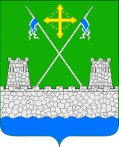 АДМИНИСТРАЦИЯ УБЕЖЕНСКОГО СЕЛЬСКОГО ПОСЕЛЕНИЯ УСПЕНСКОГО РАЙОНАПОСТАНОВЛЕНИЕПРОЕКТот   ___________ 2023 года					                     №  ___ст. Убеженская"О внесении изменений в постановление администрации Убеженского сельского поселения Успенского района от 16 апреля 2021 года №27 «О Порядке определения размера арендной платы за земельные участки, находящиеся в муниципальной собственности Убеженского сельского поселения Успенского района, предоставленные в аренду без торгов»В целях приведения в соответствие с действующим законодательством нормативных правовых актов администрации Убеженского сельского поселения Успенского района, на основании Федерального закона от 5 декабря 2022 года N 513-ФЗ "О внесении изменений в статьи 18 и 22.1 Федерального закона "О государственной кадастровой оценке" постановляю:1. Внести в постановление администрации Убеженского сельского поселения Успенского района от 16 апреля 2021 года №27 «О Порядке определения размера арендной платы за земельные участки, находящиеся в муниципальной собственности Убеженского сельского поселения Успенского района, предоставленные в аренду без торгов» дополнив приложение пунктами 15 и 16 следующего содержания:"15. В случае, если при оказании государственной или муниципальной услуги, результатом которой является заключение договора аренды, договора купли-продажи или соглашения об установлении сервитута в отношении находящегося в государственной или муниципальной собственности объекта недвижимости либо принятие решения об установлении публичного сервитута в отношении находящегося в государственной или муниципальной собственности земельного участка (если в соответствии с законом для установления публичного сервитута не требуется заключение соглашения), размер платы или цена, за исключением цены предмета торгов, проводимых в целях заключения указанных договоров, определяется исходя из величины кадастровой стоимости объекта недвижимости, находящегося в государственной или муниципальной собственности, применяется кадастровая стоимость этого объекта недвижимости, действующая по состоянию на дату подачи в уполномоченный орган исполнительной власти или орган местного самоуправления заявления (ходатайства) о предоставлении такой государственной или муниципальной услуги, за исключением случаев, предусмотренных пунктом 16.16. В случае, если после даты подачи заявления (ходатайства) о предоставлении указанной в пункте 16 государственной или муниципальной услуги, результатом которой является заключение договора аренды, договора купли-продажи или соглашения об установлении сервитута в отношении находящегося в государственной или муниципальной собственности объекта недвижимости либо принятие решения об установлении публичного сервитута в отношении находящегося в государственной или муниципальной собственности земельного участка (если в соответствии с законом для установления публичного сервитута не требуется заключение соглашения), в Единый государственный реестр недвижимости внесены сведения о кадастровой стоимости этого объекта недвижимости, полученной по итогам проведения государственной кадастровой оценки, и такая кадастровая стоимость ниже кадастровой стоимости, которая была внесена в Единый государственный реестр недвижимости на дату подачи в уполномоченный орган исполнительной власти или орган местного самоуправления указанного заявления (ходатайства), при оказании такой государственной или муниципальной услуги в целях определения размера платы или цены по указанным договорам, соглашению или решению, за исключением цены предмета торгов, проводимых в целях заключения указанных договоров, применяется кадастровая стоимость, внесенная в Единый государственный реестр недвижимости на дату заключения договора аренды, договора купли-продажи или соглашения об установлении сервитута либо принятия решения об установлении публичного сервитута в отношении находящегося в государственной или муниципальной собственности земельного участка."2.  Обнародовать настоящее постановление в соответствии с Уставом Убеженского сельского поселения Успенского района и разместить на официальном сайте администрации Убеженского сельского поселения Успенского района в информационно-телекоммуникационной сети «Интернет».3. Контроль за исполнением настоящего постановления оставляю за собой.4. Постановление вступает в силу со следующего дня после дня его официального обнародования.Глава Убеженского сельскогопоселения Успенского района                                                            С.А. Гайдук